Муниципальное казенное общеобразовательное учреждение для обучающихся с ограниченными возможностями здоровья 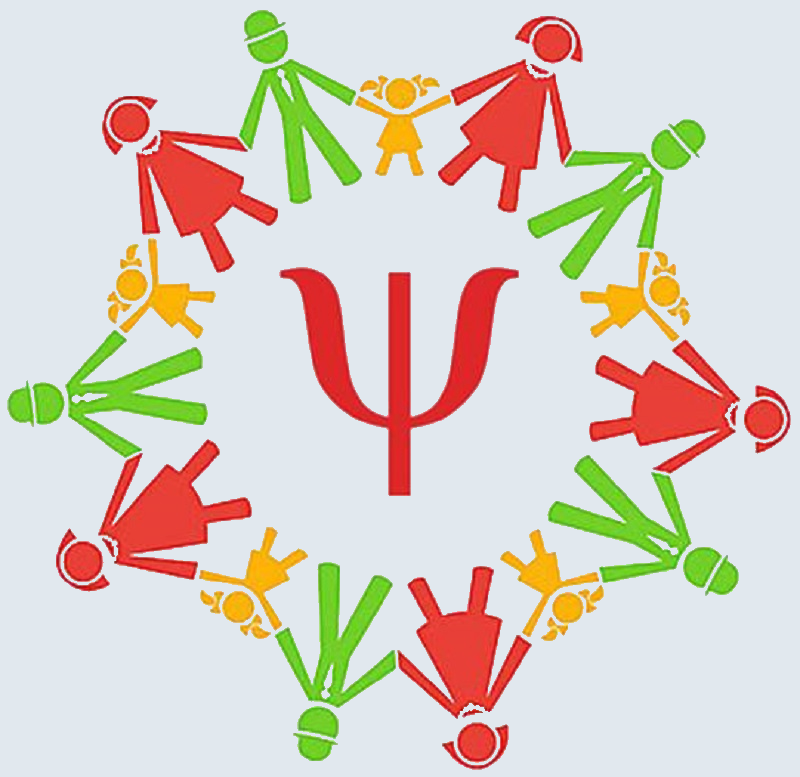 «Чернухинская школа-интернат»УТВЕРЖДАЮ:директор МКОУ «Чернухинскаяшкола-интернат»Сонин Л.Ф._______ПЛАН РАБОТЫ педагога-психолога Шапкиной Ю.В.2018-2019 УЧЕБНЫЙ ГОДс.Чернуха2018 годЦель психологического сопровождения: создание комплекса условий, обеспечивающих психологический комфорт и успешность всех участников образовательного процесса.Задачи работы педагога-психолога: психологическое обеспечение комплексного сопровождения первоклассников в период адаптации для полноценного включения их в учебную деятельность; содействие в расширении адаптационных возможностей обучающихся начальной школы через формирование психологической базы основных видов деятельности; психологическая подготовка обучающихся 4 класса к переходу в среднюю школу, позволяющая, в дальнейшем, успешно адаптироваться в 5 классе;  формирование адаптационно-развивающей среды путем осуществления психолого-педагогического сопровождения обучающихся  в 5 классе; организация психолого-педагогической помощи обучающимся в профессиональном самоопределении; организация психологического сопровождения профессиональной деятельности педагогов в решении вопросов создания оптимальных условий   для социальной адаптации учащихся; организация консультативной помощи родителям (законным представителям) в решении вопросов гармонизации детско-родительских отношений, а так же по проблемам личностного и социального развития учащихся; способствовать формированию  негативного отношения обучающихся к табакокурению, алкоголю, другим ПАВ; Способствовать формированию личной    ответственности за своё поведение.Объект  деятельности: администрация, педагогический коллектив, обучающиеся, родители.Основные направления деятельности: диагностическая работа, консультационное; коррекционно-развивающие, профилактическое, профориентационное, организационно-методическое направления.Формы и методы работы: беседа- общение, комплексное динамическое наблюдение.Перспективный план работы педагога - психологаПедагог-психолог____________Ю.В. Шапкина№п/пНаправления, виды и формы работыСроки выполненияКатегорияФорма отчетностиДиагностическая работаДиагностическая работаДиагностическая работаДиагностическая работаДиагностическая работа1.Диагностика познавательных процессов Сентябрь, октябрьВ течение года по запросам1 класс,вновь пришедшие обучающиесяЖурнал, индивидуальные карты обучающихся2.Изучение документации на детей-инвалидов  (вновь принятых обучающихся: личное дело, медицинская карта, справка об инвалидности, заключение ПМП комиссии и т.д.).До 10.09.1 класс,вновь пришедшие обучающиесяПротоколы школьного консилиума3.Зона актуального развития учащихся, обучающихся по СИПРСентябрьОбучающиеся по СИПРХарактеристики обучающихся4.Стартовая диагностика личностных, регулятивных, познавательных, коммуникативных БУДСентябрь, октябрьобучающиеся1, 2, 3 классовСводная ведомость психологического мониторинга БУД обучающихся5.Диагностика суицидального поведенияСентябрь, октябрьобучающиеся5-9  классовАналитическая справка6.Мониторинг развития психических функций и учебных достижений обучающихсяСентябрь, декабрьмай1-9 классыКарты мониторинга7.Изучение процесса адаптации.«Особенности адаптационного периода у детей 1-х классов». Обследование первоклассников наэтапе адаптации вшкольной среде (в рамках ФГОС), сцелью изучения степени и особенностей приспособления детей к новойсоциальной ситуации.Октябрь1 классАналитическая справка8.Адаптация пятиклассников к школьному обучению. Выявление проблем адаптационного периода.Октябрь5 классАналитическая справка9.Склонность к экстремистским проявлениям в поведении. Индекс толерантности.Ноябрь 7-9 классыАналитическая справка10.Диагностика педагогического коллектива. Тестна выявление тенденций к стилям педагогического общения (О.Н. Бочарова)ДекабрьПедагогиАналитическая справка11.Социометрическая диагностика среди обучающихся 1-3 классаФевральОбучающиеся 1-3 классовАналитическая справка12.Анкетирование педагогического коллектива  «Самоконтроль в общении (тест М. Снайдера)»МартПедагогиАналитическая справка13.Выявление проблем самоопределения и профессиональной направленности выпускников 9 класса. Март, апрельобучающиеся9 классаАналитическая справка14.Мониторинг социализированности учащихсяАпрель9 классАналитическая справка15.Диагностика личностных, регулятивных, познавательных, коммуникативных БУДАпрель, майОбучающиеся1, 2, 3 классовСводная ведомость психологического мониторинга БУД обучающихся16.Обследование учащихся 4 классов с целью подготовки к переходу в 5 класс. Готовность обучающихся начальной школы к переходу на вторую ступень обучения.Май4 классАналитическая справка17.Комфортность пребывания ребенка в школьном оздоровительном лагереИюньОбучающиесяАналитическая справка18.Осуществление психолого-педагогической диагностики и сопровождения обучающихся, воспитанников, склонных к самовольным уходам. В течение года по требованиюОбучающиеся1-9 классыИтоговый отчетКонсультативная работаКонсультативная работаКонсультативная работаКонсультативная работаКонсультативная работародителиродителиродителиродителиродители1.Курительные смеси. Профилактика употребления курительных смесей. Сниффинг- новый вид токсикомании.СентябрьРодителиИтоговый отчет2.Организация месячника по профилактике асоциального поведения среди несовершеннолетних, действия родителей (законных представителей) обучающихся.НоябрьРодителиИтоговый отчет3.Специфика обучения ребенка в коррекционной школеСентябрь, октябрьРодители вновь пришедших обучающихсяИтоговый отчет4.Консультация для родителей, на тему: «Психологическая помощь и реабилитация».ДекабрьРодителиИтоговый отчет5.Профилактика безнадзорности, правонарушений, наркомании, алкоголизма, ВИЧ – инфекции среди несовершеннолетних (в рамках месячника профилактики).МартРодителиИтоговый отчет6.Тематическая беседа «Профориентация выпускников» АпрельРодителиИтоговый отчет7.Подготовка к экзаменам, профилактика утомления «Как противостоять стрессу».МайРодителиИтоговый отчет8.Эмоциональное благополучие приемных и опекаемых детей в семьеВ течение годаРодителиИтоговый отчет9.Приемы эмоциональной поддержки ребенка в семьеВ течение годаРодители детей, состоящих на ВШУ, на учете ПДН, КДНИтоговый отчет10.Просвещение родителей, педагогического коллектива по вопросам профилактики суицидального поведения несовершеннолетнихВ течение годаРодителиИтоговый отчет11.Знакомство родителей с особенностями воспитания ребенка-инвалидаВ течение годаРодителиИтоговый отчет12.Консультации родителей в решении сложных и конфликтных ситуаций. В течение года РодителиИтоговый отчетпедагогипедагогипедагогипедагогипедагоги1.Консультации педагогов «Проблемы адаптации к школе (1, 5 классы)»ОктябрьПедагоги 1,5 классовИтоговый отчет2.Психологическое состояние воспитанников нового набораОктябрьСовещание при директореИтоговый отчет3.Развитие у детей доброжелательности и эмоциональной отзывчивости, понимания других людей и сопереживания им.НоябрьПедагоги (педагогический совет)Итоговый отчет4.Организация работы с детьми – инвалидамиНоябрьСовещание при зам. директораИтоговый отчет5.Знакомство с анализом диагностики адаптационного периода первоклассниковНоябрьКл.руководитель 1 классаАналитическая справка6.Склонность учащихся к самоповреждающему и саморазрушаещему поведении. Направления коррекцииНоябрьПедагогиИтоговый отчетПриемы эмоциональной поддержки агрессивного ребенкаФевральРодители, педагогиИтоговый отчет7.Консультация для педагогов 9 класса по профессиональной направленности выпускников.МартПедагоги 9 классаАналитическая справка8.Организация совместной деятельности педагога-психолога, кл. руководителя, обучающихся и их родителей по профилактике правонарушений среди подростков на основе дифференцированного подходаМартМО кл.руководителейДоклад9.Социальная позиция обучающихся, как одна из составляющих жизненных компетенцийМартМО учителей начальных классовАналитическая справка10.Консультация для кл.руководителя 4 класса к переходу в среднее звеноАпрельКл.руководитель 4 классаАналитическая справка11.Результаты диагностики исследований классного коллективаМайМО кл.руководителейАналитическая справка12.Консультации педагогов по вопросам воспитания, профессиональной ориентации, социальной адаптации.ЕженедельноПедагогиИтоговый отчет13.Индивидуальные консультации с аттестующимися педагогами по снятию тревожности В течение годаПедагогиИтоговый отчет14.Консультации в решении сложных и конфликтных ситуаций. В течение года ПедагогиИтоговый отчетобучающиесяобучающиесяобучающиесяобучающиесяобучающиеся1.Консультирование обучающихся,  состоящих на учетеСогласно плану работыОбучающиесяИтоговый отчет2.Консультации обучающихся в решении сложных и конфликтных ситуаций. В течение годаОбучающиесяИтоговый отчет3.Цикл индивидуальных бесед по профилактике суицидаВ течение годаОбучающиесяИтоговый отчетКоррекционно-развивающая работаКоррекционно-развивающая работаКоррекционно-развивающая работаКоррекционно-развивающая работаКоррекционно-развивающая работа1.Проведение занятий по адаптации с обучающимися 1 класса. I полугодиеОбучающиеся 1 классаАналитическая справка2.Проведение занятий по адаптации с обучающимися 5 класса. I полугодиеОбучающиеся 5 классаАналитическая справка3.Проведение занятий с обучающимися 4–го класса по предупреждению проблем школьной дезадаптации. II полугодиеОбучающиеся 4 классаАналитическая справка4.Индивидуальные и групповые занятия по обучению проблем-разрешающего поведения, поиска социальной поддержки, ее восприятия и оказания, повышению самооценки, развитию адекватного отношения к собственной личностиВ течение годаОбучающиеся1-9 классовИтоговый отчет5..Коррекция эмоциональной, личностной и познавательной сферыСентябрь - майОбучающиеся Итоговый отчет6.Работа по индивидуальным программам реабилитации детей – инвалидовСентябрь - майОбучающиеся, имеющие ИПРАИтоговый отчет7.Проведение коррекционных и развивающих мероприятий с детьми «группы риска».Согласно плану работыОбучающиеся, состоящие на учетеИтоговый отчетПрофилактическая работаПрофилактическая работаПрофилактическая работаПрофилактическая работаПрофилактическая работа1.Занятия по профилактике дезадаптации обучающихся 1 класса и вновь пришедшихСентябрь1 класс,вновь пришедшие обучающиесяИтоговый отчет2.Психологические пятиминутки «Экстремистские проявления в поведении учащихся «Мы такие разные, мы такие важные»ОктябрьОбучающиеся7-9 классовИтоговый отчет3.Склонность к суицидальному поведению «Выход есть всегда»НоябрьОбучающиеся7-9 классовИтоговый отчет4.«Молодежь против СПИДа», познавательная беседа к Всемирному дню борьбы против СПИДаДекабрь (04.12)Обучающиеся7-8 классовИтоговый отчет5.Склонность к аддиктивному поведению «Я за здоровый выбор» (игровые и химические аддикции)ФевральОбучающиеся7-9 классовИтоговый отчет6.Осуществление преемственности в обученииАпрель4 классИтоговый отчетПрофориентационная работаПрофориентационная работаПрофориентационная работаПрофориентационная работаПрофориентационная работа1.Занятие «Выбирая профессию»НоябрьОбучающиеся 9 классаИтоговый отчет2.Психологический час«Человек славен трудом»АпрельОбучающиеся7-8 классовИтоговый отчет3.Индивидуальное консультирование обучающихся по профессиональному выбору. В течение годаОбучающиесяИтоговый отчетОрганизационно-методическая работаОрганизационно-методическая работаОрганизационно-методическая работаОрганизационно-методическая работаОрганизационно-методическая работа1.Составление планов ИПР с учетом психофизических возможностей ребенкаСентябрь2.Подготовка стендовой информации по профилактике суицидаФевральОбучающиеся 1-9 классовИтоговый отчет3.Отчет психолога о реализации коррекционных программ обученияМартСовещание при зам. директораИтоговый отчет4.Проведение месячника профилактики суицидального поведенияАпрельОбучающиеся 1-9 классовИтоговый отчет5.О готовности выпускников начальной школы к продолжению обучения в пятом классеМайСовещание при директореИтоговый отчет6.Разработка коррекционно-развивающих программ Август-сентябрь7.Изучение федеральных законов, инструктивных писем, приказов Министерства образования Российской ФедерацииПостоянно8.Заполнение педагогической, психологической, анамнестической карт на обучающихся, находящихся под динамическим наблюдением специалистов ПМПкпо необходимости9.Систематический подбор диагностического и коррекционно-развивающего материала по различным проблемаВ течение года 